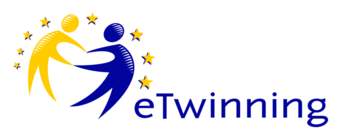 Plan aktivnosti za eTw projekat “Svjetski dan štednje 2017.”- u periodu od 25.10. - 30.10.-Napomena: Sve materijale mi šaljite na www.edmodo.com ili na: lejla.hujdur@ses.edu.baAktivnostNosilac aktivnostiUći na twinspace projektaSvi koji imaju šifruPredstaviti se na padletu: Upoznajmo se…učenici u projektuSvi koji imaju šifruPregledati šta je dosad ko radio u projektuSvi koji imaju šifruPoslati mi anketu, obrađene rezultate i zaključak anketeAdela, Amila T.Smontirati video sniman na Vilsonovom šetalištu i poslati mi ga Almedina D., Mirnesa A., Džana U.Snimiti skeč o kupovini tašne i poslati mi gaSumeja, Adna, Emina H.Snimiti skeč o štednji i poslati mi gaKerim, MahirUraditi zadatke iz: Izazov-Matematički zadaci i poslati mi ihAmila T., Adnan A.Pratiti Izazov -i raditi one stvari koje vam se čine zanimljivim i slati mi ihSvi koji imaju šifruOtvoriti profil na www.smore.com i napraviti vlastiti flyer “Dnevnik štednje”. Link svog flyera postaviti na stranicu Zadatak 3: Dnevnik štednje.* možete pogledati moj Learning Diary na: https://www.smore.com/j4wt5-my-learning-diary pa po ugledu na njega praviti svoj. Prvi dio flyera neka bude o vama, drugi dio o školi, a treći Dnevnik štednje (za jednu sedmicu). *Svi koji imaju šifruPokušati uraditi strip (po ugledu na skečeve koje ste snimali, ili smislite sami nešto drugo) i poslati miKo želi praviti stripKomunicirati sa ostalima putem foruma na twinspaceu projektaSvi koji imaju šifru